VINILKUMAR.P.G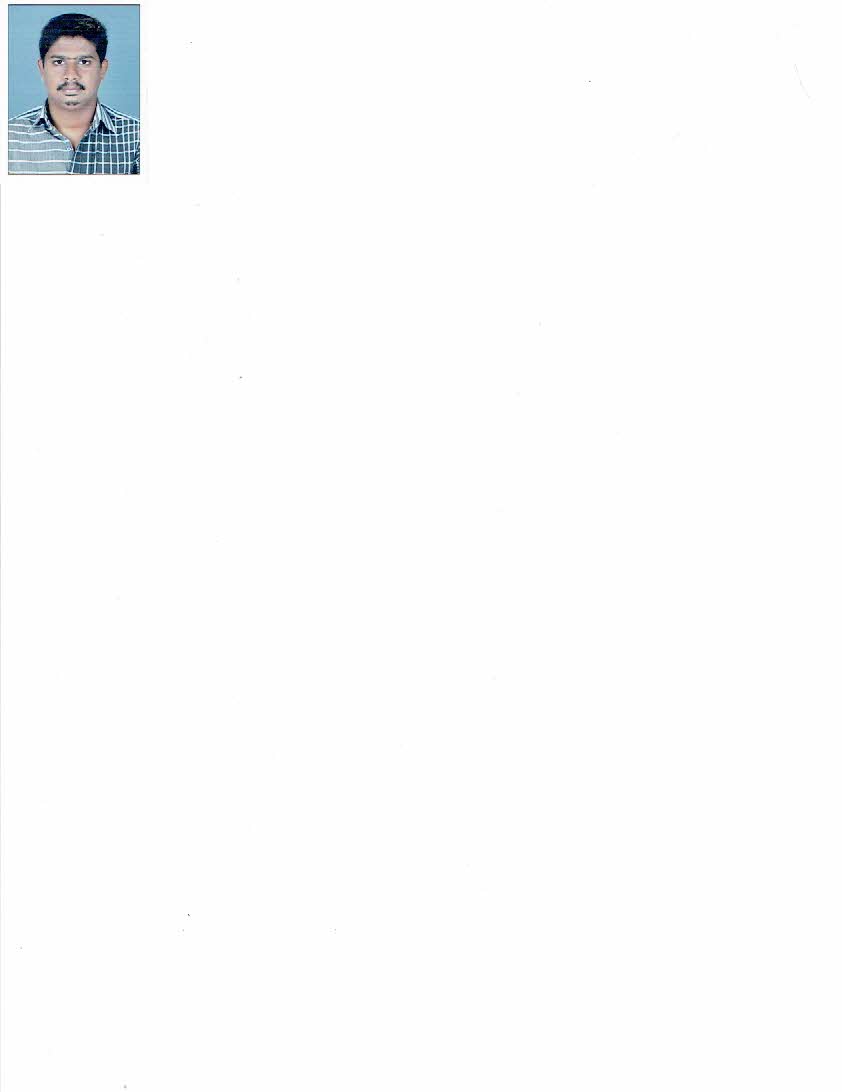 Mob 	: 09995999475Email	: vinil.comrades@gmail.comCAREER OBJECTIVETo work in a challenging environment that encourages learning and provides exposing to new ideas and stimulates personal and professional growth.WORK EXPERIENCEM/s.Sherin HiFab Contracts India Pvt Ltd (Aluminium& UPVC Building Materials Manufacturing Company), Factory off: V/830D, Industrial Development Area, Edayar, Kochi-683110, Tel: +91-484-2557991, Email: sherinhifab@allengroup.in, url: www.allenbusinessgroup.in. Position: Administration Assistant from 18/03/2013 to 31/10/2015Perfect Edge (Industrial & Architectural Consultancy Services),5/647, P.A.K.Buildings, North Kalamassery.P.O, Ernakulam (Dist), Kochi-683104, Kerala State.Tel/Fax: +91-484-2542794, Email: perfectedged@gmail.com.Position: Office Staff-Admnistration from 05/11/2015 to 31/05/2016HMT MACHINE TOOLS LTD, HMT Colony.P.O, Kalamassery, Ernakulam (Dist),Kerala State.Position: Office Staff-Purchase from 06/06/2016 to 30/11/2017PYA LIBRARY AND READING ROOM (Reg. No. 4089)Vazhikulangara, North Paravur. PIN: 683513Position: Librarian From 2007 to 2010SOFT SKILLS High degree of initiativeHand-on experienceGood interpersonal skillsAble to work within tight schedulesGood Managerial ExperienceLegal draftingTECHNICAL SKILLSMS word , Excel , PowerPointInternet Explorer, Outlook Express, Fire Fox.ACHIEVEMENTSCompleted 10 day Camp of National Service Scheme Social VolunteeringEDUCATION QUALIFICATIONS LANGUAGE PROFICIENCYEnglish(R/W/S), Malayalam(R/W/S)PERSONAL INFORMATIONDate of Birth				:	25/04/1988Father’s name				:	Gopi.AResidential Address			:	Poothalipadath House,						Kizhakkepram.P.O						North Paravoor.Citizenship/Nationality			:	Indian 		REFERENCESManoj.P.L, Manager, Sherin Hi FabContracts Indian PVT Ltd, Mob:9744955999Jayakumar.V.R, Proprietor, Perfect Edge, Kalamassery , Mob:9895302794Sivas.K.J, Advocate, Kalamassery, Mob:9567571804QualificationsSchool/College/universityYear ResultBAL.LLBGovt Law College, Ernakulam2012Completed+2(Humanities)SNV Sanskrit HSS, North Paravoor2005PassSSLCSNHSS, North Paravoor2003Pass